HRVATSKI JEZIK-  SRIJEDA ,28.10.2020. AK,KH,MD-PREPIŠI I PROČITAJ REČENICE.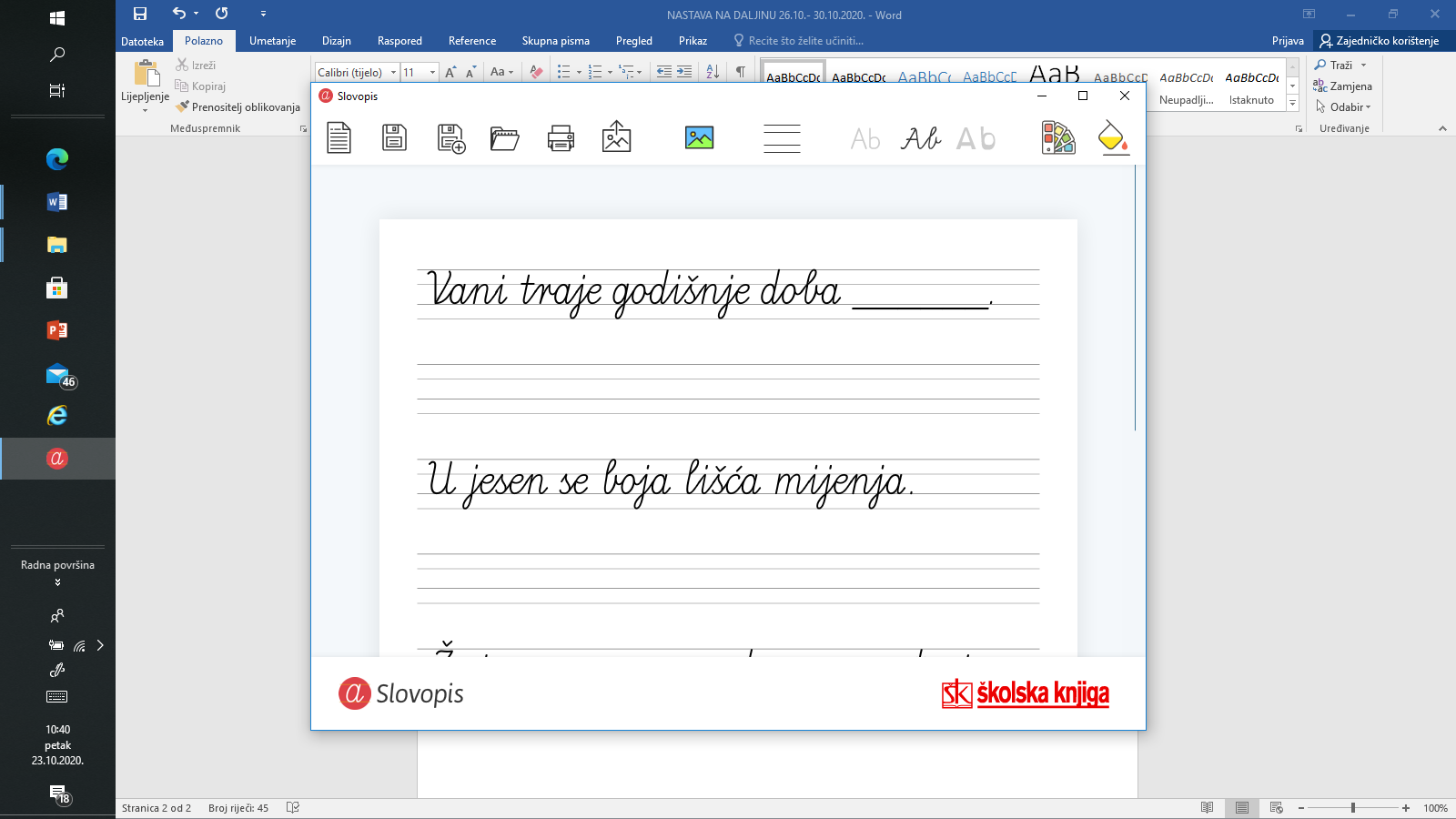 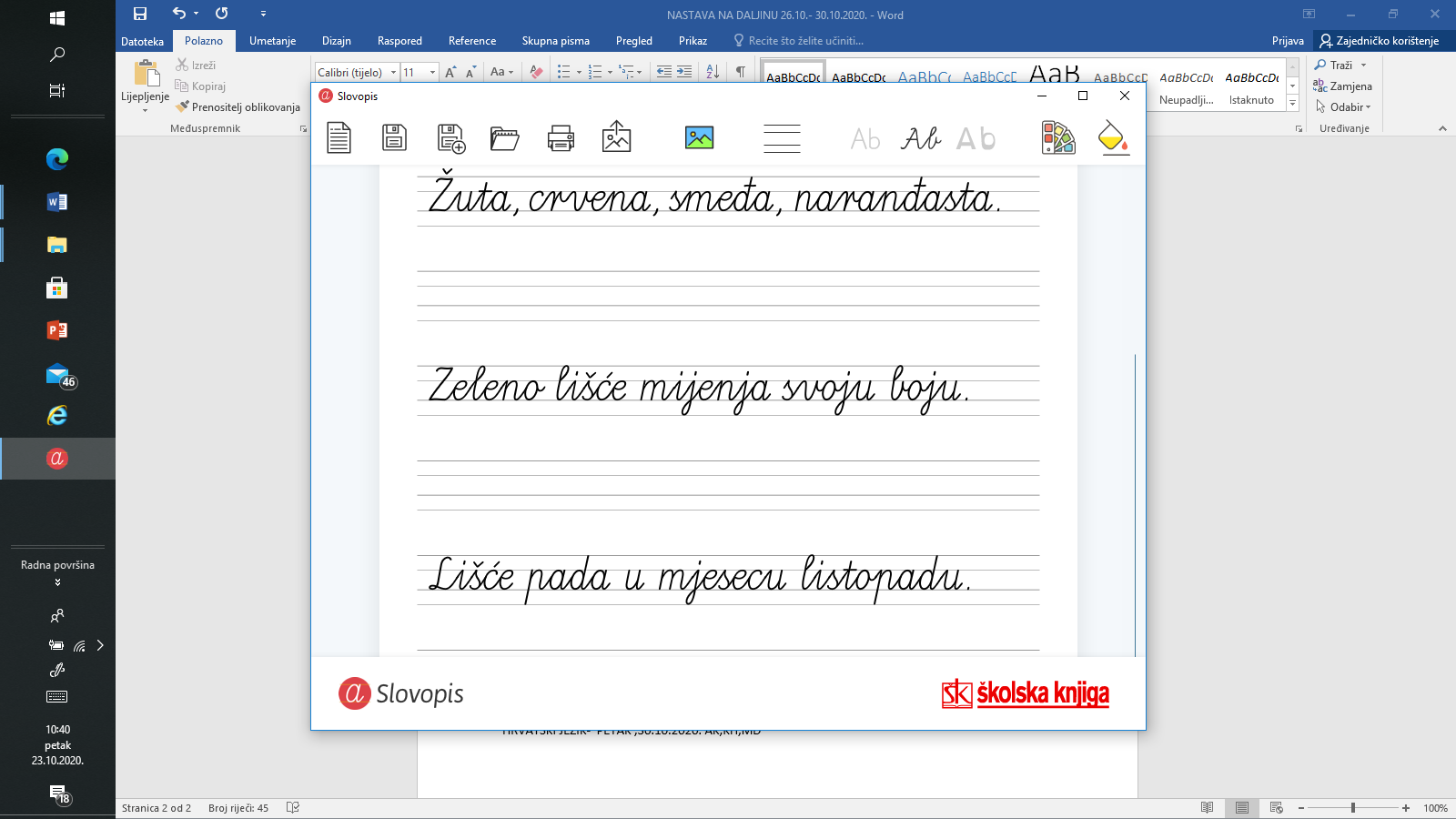 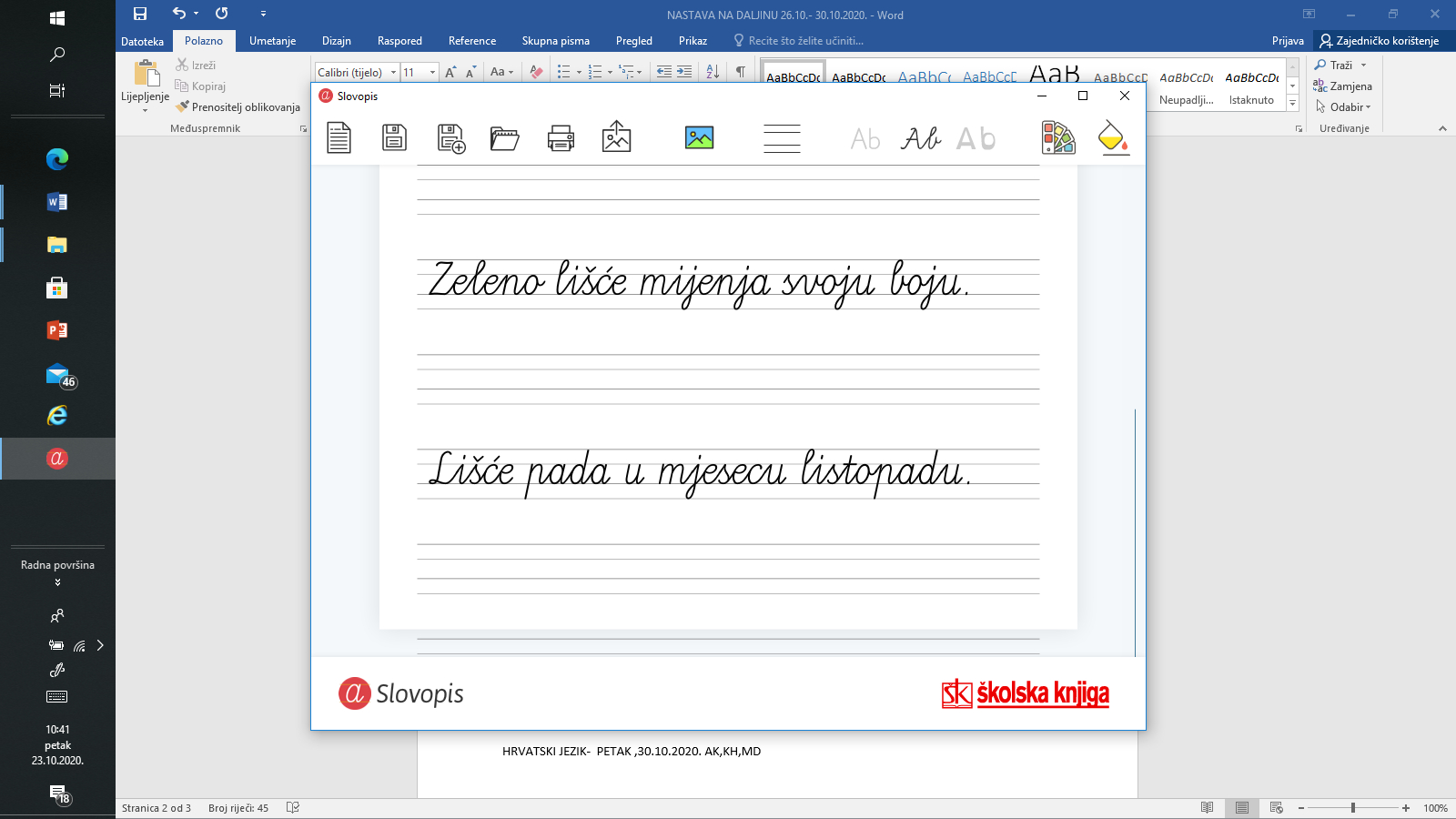 